Карта-сообщение о нежелательных реакциях лекарственного препарата      1Если подозреваемый препарат - вакцина, введите номер дозы. Если номер дозы неизвестен, напишите П для первичной вакцинации и Б – для бустерной дозы.      Пожалуйста, укажите, если какие-либо вакцины были введены в одном шприце.После заполнения карты-сообщения просим отправить на электронный адрес: pv@kazbiotech.kzНаименование организации:
Адрес:
Телефон/факс: 
Email:Наименование организации:
Адрес:
Телефон/факс: 
Email:Наименование организации:
Адрес:
Телефон/факс: 
Email:Наименование организации:
Адрес:
Телефон/факс: 
Email:Наименование организации:
Адрес:
Телефон/факс: 
Email:Наименование организации:
Адрес:
Телефон/факс: 
Email:Наименование организации:
Адрес:
Телефон/факс: 
Email:Наименование организации:
Адрес:
Телефон/факс: 
Email:Внутренний номер карты-сообщения:
Номер (медицинской карты амбулаторного или стационарного пациента):
Тип сообщения: спонтанный  литературное  клиническое исследование  постмаркетинговое исследование 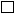 Начальное сообщение:  Дата получения: "____" ______________ ______
Последующее сообщение:  Дата последующего наблюдения: "____" ___________ ____ г.Внутренний номер карты-сообщения:
Номер (медицинской карты амбулаторного или стационарного пациента):
Тип сообщения: спонтанный  литературное  клиническое исследование  постмаркетинговое исследование Начальное сообщение:  Дата получения: "____" ______________ ______
Последующее сообщение:  Дата последующего наблюдения: "____" ___________ ____ г.Внутренний номер карты-сообщения:
Номер (медицинской карты амбулаторного или стационарного пациента):
Тип сообщения: спонтанный  литературное  клиническое исследование  постмаркетинговое исследование Начальное сообщение:  Дата получения: "____" ______________ ______
Последующее сообщение:  Дата последующего наблюдения: "____" ___________ ____ г.Внутренний номер карты-сообщения:
Номер (медицинской карты амбулаторного или стационарного пациента):
Тип сообщения: спонтанный  литературное  клиническое исследование  постмаркетинговое исследование Начальное сообщение:  Дата получения: "____" ______________ ______
Последующее сообщение:  Дата последующего наблюдения: "____" ___________ ____ г.Внутренний номер карты-сообщения:
Номер (медицинской карты амбулаторного или стационарного пациента):
Тип сообщения: спонтанный  литературное  клиническое исследование  постмаркетинговое исследование Начальное сообщение:  Дата получения: "____" ______________ ______
Последующее сообщение:  Дата последующего наблюдения: "____" ___________ ____ г.Внутренний номер карты-сообщения:
Номер (медицинской карты амбулаторного или стационарного пациента):
Тип сообщения: спонтанный  литературное  клиническое исследование  постмаркетинговое исследование Начальное сообщение:  Дата получения: "____" ______________ ______
Последующее сообщение:  Дата последующего наблюдения: "____" ___________ ____ г.Внутренний номер карты-сообщения:
Номер (медицинской карты амбулаторного или стационарного пациента):
Тип сообщения: спонтанный  литературное  клиническое исследование  постмаркетинговое исследование Начальное сообщение:  Дата получения: "____" ______________ ______
Последующее сообщение:  Дата последующего наблюдения: "____" ___________ ____ г.Внутренний номер карты-сообщения:
Номер (медицинской карты амбулаторного или стационарного пациента):
Тип сообщения: спонтанный  литературное  клиническое исследование  постмаркетинговое исследование Начальное сообщение:  Дата получения: "____" ______________ ______
Последующее сообщение:  Дата последующего наблюдения: "____" ___________ ____ г.Информация о пациенте: Инициалы*: ________
Дата рождения*: "____" _________ _______ г. Возраст*: ______ (лет, мес., нед., дней, часов)
Пол*: Мужской  Женский  Неизвестно  Рост:_____ см Вес: _____кг
Национальность:  азиат  азиат (восточная азия)  европеец другая (указать) _____________Информация о пациенте: Инициалы*: ________
Дата рождения*: "____" _________ _______ г. Возраст*: ______ (лет, мес., нед., дней, часов)
Пол*: Мужской  Женский  Неизвестно  Рост:_____ см Вес: _____кг
Национальность:  азиат  азиат (восточная азия)  европеец другая (указать) _____________Информация о пациенте: Инициалы*: ________
Дата рождения*: "____" _________ _______ г. Возраст*: ______ (лет, мес., нед., дней, часов)
Пол*: Мужской  Женский  Неизвестно  Рост:_____ см Вес: _____кг
Национальность:  азиат  азиат (восточная азия)  европеец другая (указать) _____________Информация о пациенте: Инициалы*: ________
Дата рождения*: "____" _________ _______ г. Возраст*: ______ (лет, мес., нед., дней, часов)
Пол*: Мужской  Женский  Неизвестно  Рост:_____ см Вес: _____кг
Национальность:  азиат  азиат (восточная азия)  европеец другая (указать) _____________Информация о пациенте: Инициалы*: ________
Дата рождения*: "____" _________ _______ г. Возраст*: ______ (лет, мес., нед., дней, часов)
Пол*: Мужской  Женский  Неизвестно  Рост:_____ см Вес: _____кг
Национальность:  азиат  азиат (восточная азия)  европеец другая (указать) _____________Информация о пациенте: Инициалы*: ________
Дата рождения*: "____" _________ _______ г. Возраст*: ______ (лет, мес., нед., дней, часов)
Пол*: Мужской  Женский  Неизвестно  Рост:_____ см Вес: _____кг
Национальность:  азиат  азиат (восточная азия)  европеец другая (указать) _____________Информация о пациенте: Инициалы*: ________
Дата рождения*: "____" _________ _______ г. Возраст*: ______ (лет, мес., нед., дней, часов)
Пол*: Мужской  Женский  Неизвестно  Рост:_____ см Вес: _____кг
Национальность:  азиат  азиат (восточная азия)  европеец другая (указать) _____________Информация о пациенте: Инициалы*: ________
Дата рождения*: "____" _________ _______ г. Возраст*: ______ (лет, мес., нед., дней, часов)
Пол*: Мужской  Женский  Неизвестно  Рост:_____ см Вес: _____кг
Национальность:  азиат  азиат (восточная азия)  европеец другая (указать) _____________Клинический диагноз* (Заполняется только сотрудниками здравоохранения)Клинический диагноз* (Заполняется только сотрудниками здравоохранения)Клинический диагноз* (Заполняется только сотрудниками здравоохранения)Клинический диагноз* (Заполняется только сотрудниками здравоохранения)Клинический диагноз* (Заполняется только сотрудниками здравоохранения)Клинический диагноз* (Заполняется только сотрудниками здравоохранения)код МКБ-10):код МКБ-10):Основной:Основной:Основной:Основной:Основной:Основной:Сопутствующий:Сопутствующий:Сопутствующий:Сопутствующий:Сопутствующий:Сопутствующий:Информация о беременности
Беременность: Да  Нет  Неизвестно  Если Да: Дата последней менструации:
____ ________ ____
Предполагаемая дата родов: ________.________.________ Количество плодов ________ Зачатие нормальное (включая прием лекарств) Invitro 
Исход беременности:
 беременность продолжается
 живой плод без врожденной патологии
 живой плод с врожденной патологией
 прерывание без видимой врожденной патологии
 прерывание с врожденной патологией
 спонтанный аборт без видимой врожденной патологии (<22 недель)
 спонтанный аборт с врожденной патологией(<22 недель)
 мертвый плод без видимой врожденной патологии (>22 недель)
 мертвый плод с врожденной патологией (>22 недель)
 внематочная беременность
 пузырный занос
 дальнейшее наблюдение невозможно
 неизвестно
Если беременность уже завершилась: Дата родов: ____.______._______
Гестационный срок при рождении/невынашивании/прерывании:
________________________
Тип родов:  нормальный вагинальный  кесарево сечение  патологические вагинальные (щипцы, вакуум экстракция)
Вес ребенка: ______ гр. Рост______ см Пол: Мужской  Женский Шкала Апар: 1 минута ________, 5 минута, ______ 10 минута
Дополнительная информация:Информация о беременности
Беременность: Да  Нет  Неизвестно  Если Да: Дата последней менструации:
____ ________ ____
Предполагаемая дата родов: ________.________.________ Количество плодов ________ Зачатие нормальное (включая прием лекарств) Invitro 
Исход беременности:
 беременность продолжается
 живой плод без врожденной патологии
 живой плод с врожденной патологией
 прерывание без видимой врожденной патологии
 прерывание с врожденной патологией
 спонтанный аборт без видимой врожденной патологии (<22 недель)
 спонтанный аборт с врожденной патологией(<22 недель)
 мертвый плод без видимой врожденной патологии (>22 недель)
 мертвый плод с врожденной патологией (>22 недель)
 внематочная беременность
 пузырный занос
 дальнейшее наблюдение невозможно
 неизвестно
Если беременность уже завершилась: Дата родов: ____.______._______
Гестационный срок при рождении/невынашивании/прерывании:
________________________
Тип родов:  нормальный вагинальный  кесарево сечение  патологические вагинальные (щипцы, вакуум экстракция)
Вес ребенка: ______ гр. Рост______ см Пол: Мужской  Женский Шкала Апар: 1 минута ________, 5 минута, ______ 10 минута
Дополнительная информация:Информация о беременности
Беременность: Да  Нет  Неизвестно  Если Да: Дата последней менструации:
____ ________ ____
Предполагаемая дата родов: ________.________.________ Количество плодов ________ Зачатие нормальное (включая прием лекарств) Invitro 
Исход беременности:
 беременность продолжается
 живой плод без врожденной патологии
 живой плод с врожденной патологией
 прерывание без видимой врожденной патологии
 прерывание с врожденной патологией
 спонтанный аборт без видимой врожденной патологии (<22 недель)
 спонтанный аборт с врожденной патологией(<22 недель)
 мертвый плод без видимой врожденной патологии (>22 недель)
 мертвый плод с врожденной патологией (>22 недель)
 внематочная беременность
 пузырный занос
 дальнейшее наблюдение невозможно
 неизвестно
Если беременность уже завершилась: Дата родов: ____.______._______
Гестационный срок при рождении/невынашивании/прерывании:
________________________
Тип родов:  нормальный вагинальный  кесарево сечение  патологические вагинальные (щипцы, вакуум экстракция)
Вес ребенка: ______ гр. Рост______ см Пол: Мужской  Женский Шкала Апар: 1 минута ________, 5 минута, ______ 10 минута
Дополнительная информация:Информация о беременности
Беременность: Да  Нет  Неизвестно  Если Да: Дата последней менструации:
____ ________ ____
Предполагаемая дата родов: ________.________.________ Количество плодов ________ Зачатие нормальное (включая прием лекарств) Invitro 
Исход беременности:
 беременность продолжается
 живой плод без врожденной патологии
 живой плод с врожденной патологией
 прерывание без видимой врожденной патологии
 прерывание с врожденной патологией
 спонтанный аборт без видимой врожденной патологии (<22 недель)
 спонтанный аборт с врожденной патологией(<22 недель)
 мертвый плод без видимой врожденной патологии (>22 недель)
 мертвый плод с врожденной патологией (>22 недель)
 внематочная беременность
 пузырный занос
 дальнейшее наблюдение невозможно
 неизвестно
Если беременность уже завершилась: Дата родов: ____.______._______
Гестационный срок при рождении/невынашивании/прерывании:
________________________
Тип родов:  нормальный вагинальный  кесарево сечение  патологические вагинальные (щипцы, вакуум экстракция)
Вес ребенка: ______ гр. Рост______ см Пол: Мужской  Женский Шкала Апар: 1 минута ________, 5 минута, ______ 10 минута
Дополнительная информация:Информация о беременности
Беременность: Да  Нет  Неизвестно  Если Да: Дата последней менструации:
____ ________ ____
Предполагаемая дата родов: ________.________.________ Количество плодов ________ Зачатие нормальное (включая прием лекарств) Invitro 
Исход беременности:
 беременность продолжается
 живой плод без врожденной патологии
 живой плод с врожденной патологией
 прерывание без видимой врожденной патологии
 прерывание с врожденной патологией
 спонтанный аборт без видимой врожденной патологии (<22 недель)
 спонтанный аборт с врожденной патологией(<22 недель)
 мертвый плод без видимой врожденной патологии (>22 недель)
 мертвый плод с врожденной патологией (>22 недель)
 внематочная беременность
 пузырный занос
 дальнейшее наблюдение невозможно
 неизвестно
Если беременность уже завершилась: Дата родов: ____.______._______
Гестационный срок при рождении/невынашивании/прерывании:
________________________
Тип родов:  нормальный вагинальный  кесарево сечение  патологические вагинальные (щипцы, вакуум экстракция)
Вес ребенка: ______ гр. Рост______ см Пол: Мужской  Женский Шкала Апар: 1 минута ________, 5 минута, ______ 10 минута
Дополнительная информация:Информация о беременности
Беременность: Да  Нет  Неизвестно  Если Да: Дата последней менструации:
____ ________ ____
Предполагаемая дата родов: ________.________.________ Количество плодов ________ Зачатие нормальное (включая прием лекарств) Invitro 
Исход беременности:
 беременность продолжается
 живой плод без врожденной патологии
 живой плод с врожденной патологией
 прерывание без видимой врожденной патологии
 прерывание с врожденной патологией
 спонтанный аборт без видимой врожденной патологии (<22 недель)
 спонтанный аборт с врожденной патологией(<22 недель)
 мертвый плод без видимой врожденной патологии (>22 недель)
 мертвый плод с врожденной патологией (>22 недель)
 внематочная беременность
 пузырный занос
 дальнейшее наблюдение невозможно
 неизвестно
Если беременность уже завершилась: Дата родов: ____.______._______
Гестационный срок при рождении/невынашивании/прерывании:
________________________
Тип родов:  нормальный вагинальный  кесарево сечение  патологические вагинальные (щипцы, вакуум экстракция)
Вес ребенка: ______ гр. Рост______ см Пол: Мужской  Женский Шкала Апар: 1 минута ________, 5 минута, ______ 10 минута
Дополнительная информация:Информация о беременности
Беременность: Да  Нет  Неизвестно  Если Да: Дата последней менструации:
____ ________ ____
Предполагаемая дата родов: ________.________.________ Количество плодов ________ Зачатие нормальное (включая прием лекарств) Invitro 
Исход беременности:
 беременность продолжается
 живой плод без врожденной патологии
 живой плод с врожденной патологией
 прерывание без видимой врожденной патологии
 прерывание с врожденной патологией
 спонтанный аборт без видимой врожденной патологии (<22 недель)
 спонтанный аборт с врожденной патологией(<22 недель)
 мертвый плод без видимой врожденной патологии (>22 недель)
 мертвый плод с врожденной патологией (>22 недель)
 внематочная беременность
 пузырный занос
 дальнейшее наблюдение невозможно
 неизвестно
Если беременность уже завершилась: Дата родов: ____.______._______
Гестационный срок при рождении/невынашивании/прерывании:
________________________
Тип родов:  нормальный вагинальный  кесарево сечение  патологические вагинальные (щипцы, вакуум экстракция)
Вес ребенка: ______ гр. Рост______ см Пол: Мужской  Женский Шкала Апар: 1 минута ________, 5 минута, ______ 10 минута
Дополнительная информация:Информация о беременности
Беременность: Да  Нет  Неизвестно  Если Да: Дата последней менструации:
____ ________ ____
Предполагаемая дата родов: ________.________.________ Количество плодов ________ Зачатие нормальное (включая прием лекарств) Invitro 
Исход беременности:
 беременность продолжается
 живой плод без врожденной патологии
 живой плод с врожденной патологией
 прерывание без видимой врожденной патологии
 прерывание с врожденной патологией
 спонтанный аборт без видимой врожденной патологии (<22 недель)
 спонтанный аборт с врожденной патологией(<22 недель)
 мертвый плод без видимой врожденной патологии (>22 недель)
 мертвый плод с врожденной патологией (>22 недель)
 внематочная беременность
 пузырный занос
 дальнейшее наблюдение невозможно
 неизвестно
Если беременность уже завершилась: Дата родов: ____.______._______
Гестационный срок при рождении/невынашивании/прерывании:
________________________
Тип родов:  нормальный вагинальный  кесарево сечение  патологические вагинальные (щипцы, вакуум экстракция)
Вес ребенка: ______ гр. Рост______ см Пол: Мужской  Женский Шкала Апар: 1 минута ________, 5 минута, ______ 10 минута
Дополнительная информация:Подозреваемый препарат/1вакцина*
(Непатентованное и торговое название)Дата начала приемаДата Завершения приемаПуть введения, частота приемаСерия/партия №, срок годностиСерия/партия №, срок годностиСерия/партия №, срок годностиПоказанияПредпринятые меры
Препарат отменен  Курс остановлен  Доза снижена  Без изменений  Доза увеличена  Неизвестно Другое________________Предпринятые меры
Препарат отменен  Курс остановлен  Доза снижена  Без изменений  Доза увеличена  Неизвестно Другое________________Предпринятые меры
Препарат отменен  Курс остановлен  Доза снижена  Без изменений  Доза увеличена  Неизвестно Другое________________Предпринятые меры
Препарат отменен  Курс остановлен  Доза снижена  Без изменений  Доза увеличена  Неизвестно Другое________________Предпринятые меры
Препарат отменен  Курс остановлен  Доза снижена  Без изменений  Доза увеличена  Неизвестно Другое________________Предпринятые меры
Препарат отменен  Курс остановлен  Доза снижена  Без изменений  Доза увеличена  Неизвестно Другое________________Предпринятые меры
Препарат отменен  Курс остановлен  Доза снижена  Без изменений  Доза увеличена  Неизвестно Другое________________Предпринятые меры
Препарат отменен  Курс остановлен  Доза снижена  Без изменений  Доза увеличена  Неизвестно Другое________________Подозреваемый препарат/1вакцина
(Непатентованное и торговое название)Дата начала приемаДата завершения приемаПуть введения, частота приемаСерия/партия №, срок годностиСерия/партия №, срок годностиСерия/партия №, срок годностиПоказанияПредпринятые меры
 Препарат отменен  Курс остановлен  Доза снижена  Без изменений  Доза увеличена Неизвестно Другое__________________Предпринятые меры
 Препарат отменен  Курс остановлен  Доза снижена  Без изменений  Доза увеличена Неизвестно Другое__________________Предпринятые меры
 Препарат отменен  Курс остановлен  Доза снижена  Без изменений  Доза увеличена Неизвестно Другое__________________Предпринятые меры
 Препарат отменен  Курс остановлен  Доза снижена  Без изменений  Доза увеличена Неизвестно Другое__________________Предпринятые меры
 Препарат отменен  Курс остановлен  Доза снижена  Без изменений  Доза увеличена Неизвестно Другое__________________Предпринятые меры
 Препарат отменен  Курс остановлен  Доза снижена  Без изменений  Доза увеличена Неизвестно Другое__________________Предпринятые меры
 Препарат отменен  Курс остановлен  Доза снижена  Без изменений  Доза увеличена Неизвестно Другое__________________Предпринятые меры
 Препарат отменен  Курс остановлен  Доза снижена  Без изменений  Доза увеличена Неизвестно Другое__________________Нежелательная реакция*Дата начала*Дата окончанияИсходИсходСвязь с ЛССвязь с ЛССвязь с ЛС1. Выздоровление
 Продолжается
 Госпитализация
 Вр.аномалии
 Нетрудоспособность
 Смерть
 Улучшение
 Ухудшение Выздоровление
 Продолжается
 Госпитализация
 Вр.аномалии
 Нетрудоспособность
 Смерть
 Улучшение
 Ухудшение Вероятная
 Не связано
 Возможная Вероятная
 Не связано
 Возможная Вероятная
 Не связано
 Возможная2. Выздоровление
 Продолжается
 Госпитализация
 Вр.аномалии
 Нетрудоспособность
 Смерть
 Улучшение
 Ухудшение Выздоровление
 Продолжается
 Госпитализация
 Вр.аномалии
 Нетрудоспособность
 Смерть
 Улучшение
 Ухудшение Вероятная
 Не связано
 Возможная Вероятная
 Не связано
 Возможная Вероятная
 Не связано
 Возможная3. Выздоровление
 Продолжается
 Госпитализация
 Вр.аномалии
 Нетрудоспособность
 Смерть
 Улучшение
 Ухудшение Выздоровление
 Продолжается
 Госпитализация
 Вр.аномалии
 Нетрудоспособность
 Смерть
 Улучшение
 Ухудшение Вероятная
 Не связано
 Возможная Вероятная
 Не связано
 Возможная Вероятная
 Не связано
 Возможная3. Рассматриваете ли Вы эту нежелательную реакцию как серьезную? 
Да  Нет Если Да, пожалуйста, укажите, почему это явление рассматривается, как серьезное (пометьте все, что применимо):3. Рассматриваете ли Вы эту нежелательную реакцию как серьезную? 
Да  Нет Если Да, пожалуйста, укажите, почему это явление рассматривается, как серьезное (пометьте все, что применимо):3. Рассматриваете ли Вы эту нежелательную реакцию как серьезную? 
Да  Нет Если Да, пожалуйста, укажите, почему это явление рассматривается, как серьезное (пометьте все, что применимо):3. Рассматриваете ли Вы эту нежелательную реакцию как серьезную? 
Да  Нет Если Да, пожалуйста, укажите, почему это явление рассматривается, как серьезное (пометьте все, что применимо):3. Рассматриваете ли Вы эту нежелательную реакцию как серьезную? 
Да  Нет Если Да, пожалуйста, укажите, почему это явление рассматривается, как серьезное (пометьте все, что применимо):3. Рассматриваете ли Вы эту нежелательную реакцию как серьезную? 
Да  Нет Если Да, пожалуйста, укажите, почему это явление рассматривается, как серьезное (пометьте все, что применимо):3. Рассматриваете ли Вы эту нежелательную реакцию как серьезную? 
Да  Нет Если Да, пожалуйста, укажите, почему это явление рассматривается, как серьезное (пометьте все, что применимо):3. Рассматриваете ли Вы эту нежелательную реакцию как серьезную? 
Да  Нет Если Да, пожалуйста, укажите, почему это явление рассматривается, как серьезное (пометьте все, что применимо):3. Рассматриваете ли Вы эту нежелательную реакцию как серьезную? 
Да  Нет Если Да, пожалуйста, укажите, почему это явление рассматривается, как серьезное (пометьте все, что применимо):Угрожает жизниВыраженная или постоянная инвалидностьВыраженная или постоянная инвалидностьТребует или удлиняет госпитализацию?Требует или удлиняет госпитализацию?Требует или удлиняет госпитализацию?Требует или удлиняет госпитализацию?Требует или удлиняет госпитализацию?Требует или удлиняет госпитализацию?Врожденные аномалии?Имеет важное медицинское значениеИмеет важное медицинское значениеПациент умерПациент умерПациент умерПациент умерПациент умерПациент умерОписание нежелательной реакции лекарственного средства для коррекции, дополнительная информация:
Если пациент умер, что явилось причиной смерти?
Предоставьте результаты аутопсии, если возможноОписание нежелательной реакции лекарственного средства для коррекции, дополнительная информация:
Если пациент умер, что явилось причиной смерти?
Предоставьте результаты аутопсии, если возможноОписание нежелательной реакции лекарственного средства для коррекции, дополнительная информация:
Если пациент умер, что явилось причиной смерти?
Предоставьте результаты аутопсии, если возможноОписание нежелательной реакции лекарственного средства для коррекции, дополнительная информация:
Если пациент умер, что явилось причиной смерти?
Предоставьте результаты аутопсии, если возможноОписание нежелательной реакции лекарственного средства для коррекции, дополнительная информация:
Если пациент умер, что явилось причиной смерти?
Предоставьте результаты аутопсии, если возможноОписание нежелательной реакции лекарственного средства для коррекции, дополнительная информация:
Если пациент умер, что явилось причиной смерти?
Предоставьте результаты аутопсии, если возможноОписание нежелательной реакции лекарственного средства для коррекции, дополнительная информация:
Если пациент умер, что явилось причиной смерти?
Предоставьте результаты аутопсии, если возможноОписание нежелательной реакции лекарственного средства для коррекции, дополнительная информация:
Если пациент умер, что явилось причиной смерти?
Предоставьте результаты аутопсии, если возможноОписание нежелательной реакции лекарственного средства для коррекции, дополнительная информация:
Если пациент умер, что явилось причиной смерти?
Предоставьте результаты аутопсии, если возможноБыл ли подозреваемый препарат или курс вакцинации отменен? Да  Нет Был ли подозреваемый препарат или курс вакцинации отменен? Да  Нет Был ли подозреваемый препарат или курс вакцинации отменен? Да  Нет Был ли подозреваемый препарат или курс вакцинации отменен? Да  Нет Был ли подозреваемый препарат или курс вакцинации отменен? Да  Нет Был ли подозреваемый препарат или курс вакцинации отменен? Да  Нет Был ли подозреваемый препарат или курс вакцинации отменен? Да  Нет Был ли подозреваемый препарат или курс вакцинации отменен? Да  Нет Был ли подозреваемый препарат или курс вакцинации отменен? Да  Нет Сопутствующее ЛС 1 (за исключением ЛС для коррекции побочного действия)
(Непатентованное и торговое название)Сопутствующее ЛС 1 (за исключением ЛС для коррекции побочного действия)
(Непатентованное и торговое название)Лекарственная форма/номер серииЛекарственная форма/номер серииОбщая суточная доза/ путь назначения/ сторонаДата начала приемаДата завершения приемаДата завершения приемаПоказанияПредпринятые меры
 Препарат отменен  Курс остановлен  Доза снижена  Без изменений
 Доза увеличена  Неизвестно  Другое ________________________Предпринятые меры
 Препарат отменен  Курс остановлен  Доза снижена  Без изменений
 Доза увеличена  Неизвестно  Другое ________________________Предпринятые меры
 Препарат отменен  Курс остановлен  Доза снижена  Без изменений
 Доза увеличена  Неизвестно  Другое ________________________Предпринятые меры
 Препарат отменен  Курс остановлен  Доза снижена  Без изменений
 Доза увеличена  Неизвестно  Другое ________________________Предпринятые меры
 Препарат отменен  Курс остановлен  Доза снижена  Без изменений
 Доза увеличена  Неизвестно  Другое ________________________Предпринятые меры
 Препарат отменен  Курс остановлен  Доза снижена  Без изменений
 Доза увеличена  Неизвестно  Другое ________________________Предпринятые меры
 Препарат отменен  Курс остановлен  Доза снижена  Без изменений
 Доза увеличена  Неизвестно  Другое ________________________Предпринятые меры
 Препарат отменен  Курс остановлен  Доза снижена  Без изменений
 Доза увеличена  Неизвестно  Другое ________________________Предпринятые меры
 Препарат отменен  Курс остановлен  Доза снижена  Без изменений
 Доза увеличена  Неизвестно  Другое ________________________Сопутствующее ЛС 2 (за исключением ЛС для коррекции побочного действия)
(Непатентованное и торговое название)Лекарственная форма/номер серииОбщая суточная доза/ путь назначения/ сторонаОбщая суточная доза/ путь назначения/ сторонаДата начала приемаДата завершения приемаДата завершения приемаПоказанияПоказанияСопутствующее ЛС 3 (за исключением ЛС для коррекции побочного действия)
(Непатентованное и торговое название)Лекарственная форма/номер серииОбщая суточная доза/ путь назначения/ сторонаОбщая суточная доза/ путь назначения/ сторонаДата начала приемаДата завершения приемаДата завершения приемаПоказанияПоказанияЗначимые данные анамнеза, сопутствующие заболевания, аллергия* (включая курение и употребление алкоголя)Значимые данные анамнеза, сопутствующие заболевания, аллергия* (включая курение и употребление алкоголя)ПродолжаетсяПродолжаетсяЗначимые данные анамнеза, сопутствующие заболевания, аллергия (включая курение и употребление алкоголя)Значимые данные анамнеза, сопутствующие заболевания, аллергия (включая курение и употребление алкоголя)Значимые данные анамнеза, сопутствующие заболевания, аллергия (включая курение и употребление алкоголя)Значимые данные анамнеза, сопутствующие заболевания, аллергия (включая курение и употребление алкоголя)Значимые данные анамнеза, сопутствующие заболевания, аллергия (включая курение и употребление алкоголя)Имя*:Имя*:Имя*:Имя*:Имя*:Имя*:Имя*:Имя*:Имя*:Контактные данные*Контактные данные*Контактные данные*Контактные данные*Контактные данные*Контактные данные*Контактные данные*Контактные данные*Контактные данные*